Svalbard and Jan MayenSvalbard and Jan MayenSvalbard and Jan MayenMay 2030May 2030May 2030May 2030MondayTuesdayWednesdayThursdayFridaySaturdaySunday12345Labour Day6789101112Liberation Day13141516171819Constitution Day202122232425262728293031Ascension Day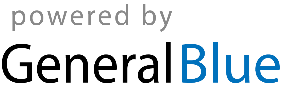 